企业兼职教师聘书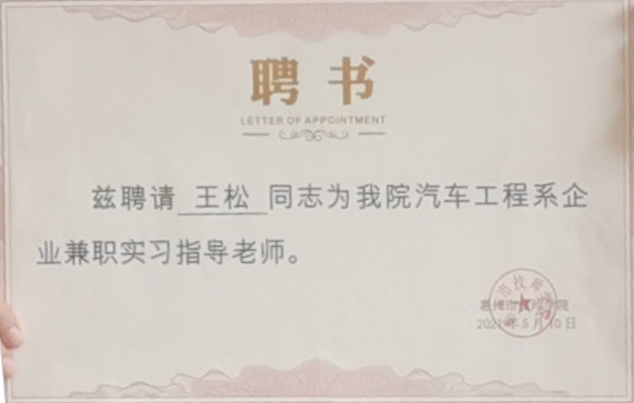 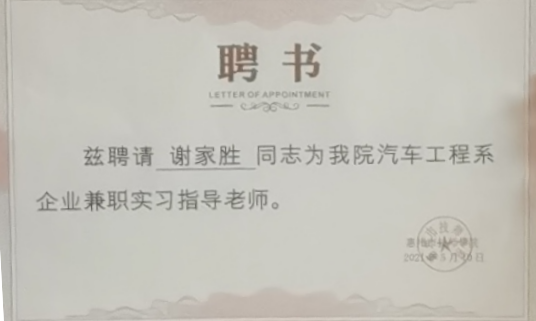 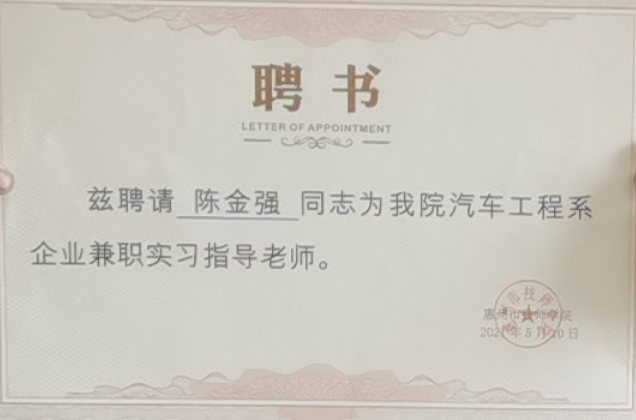 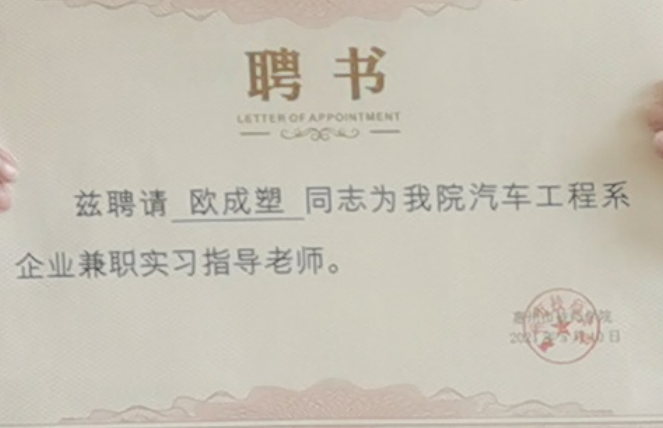 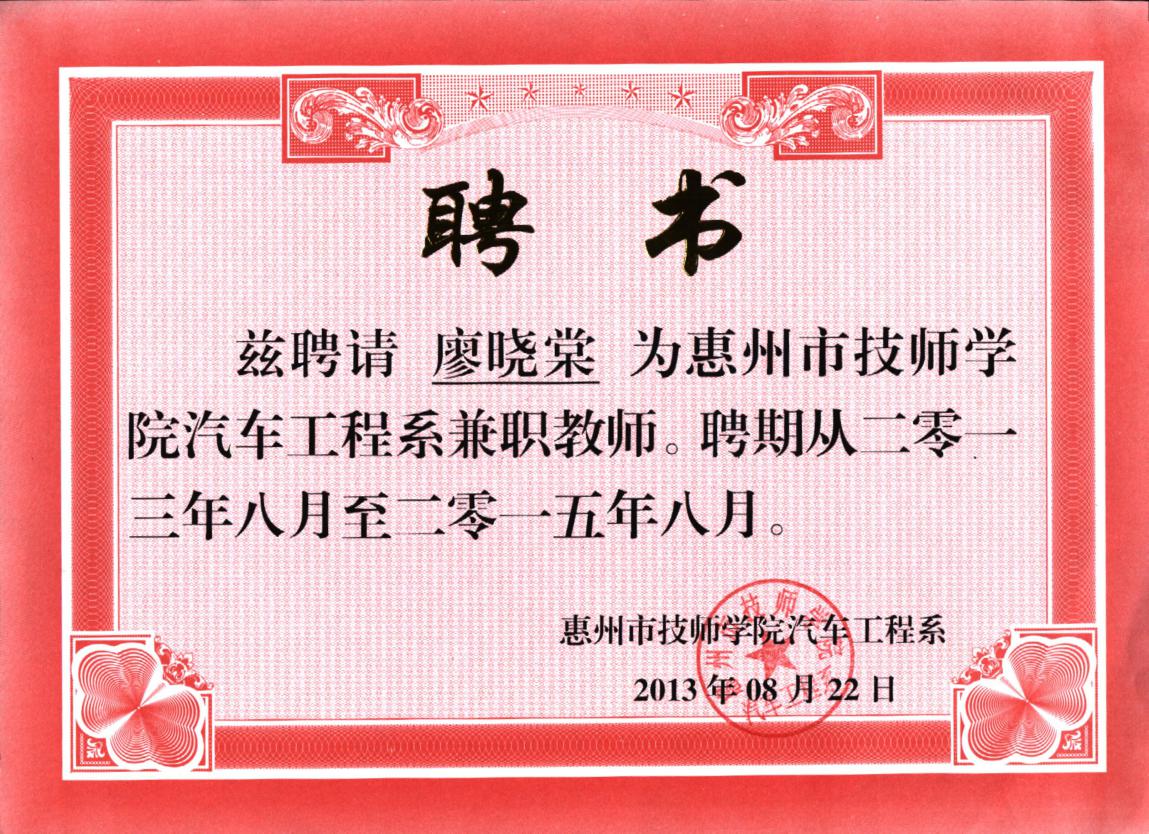 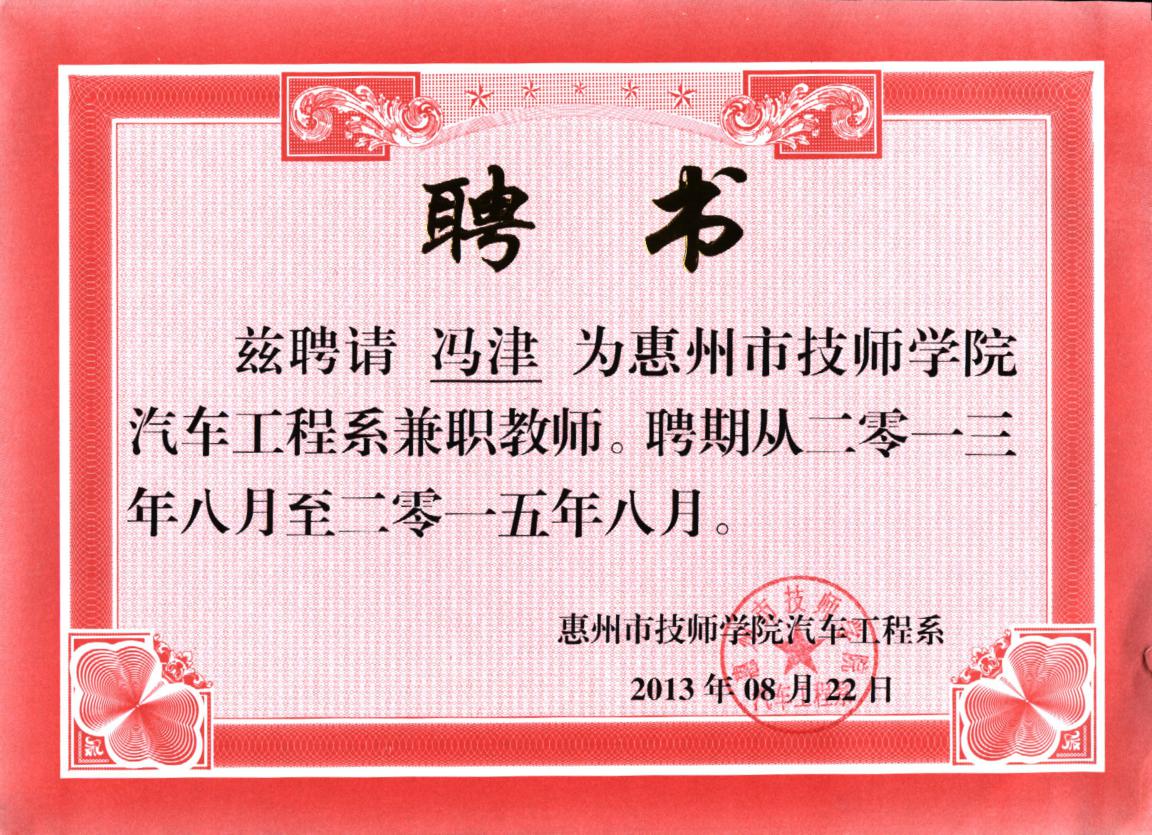 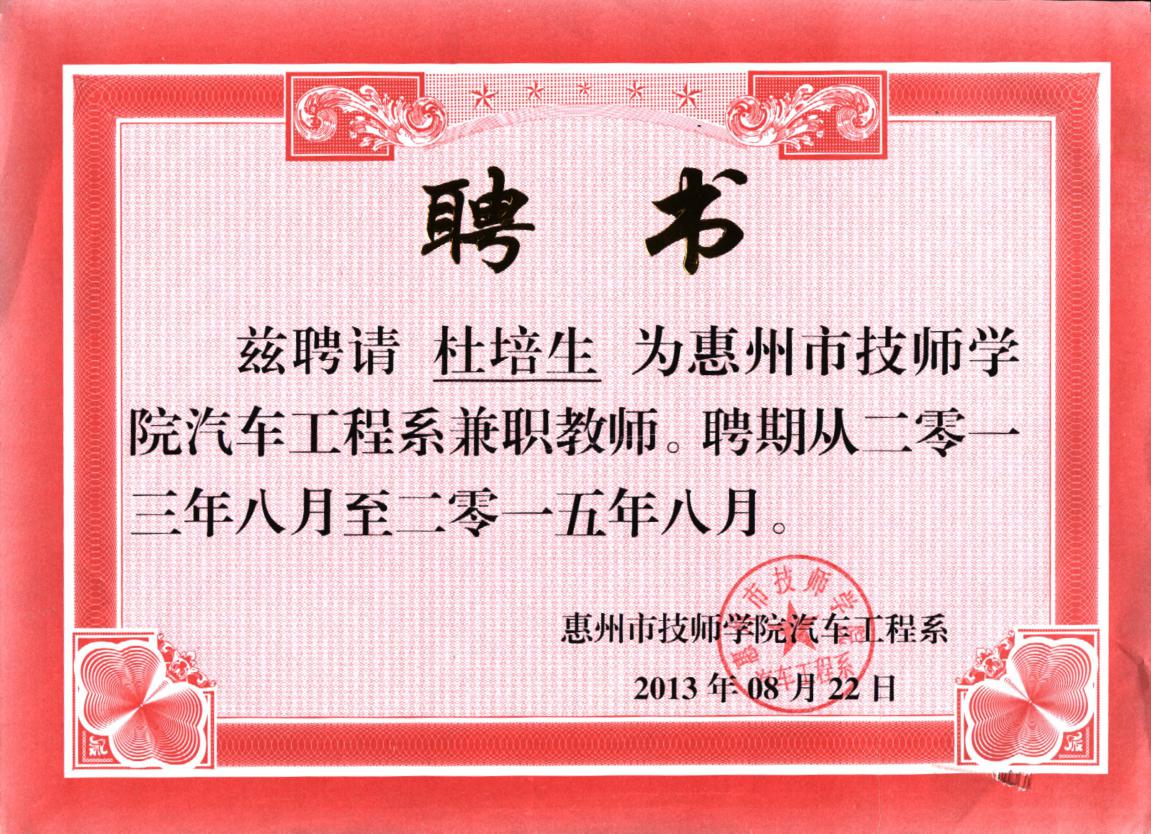 